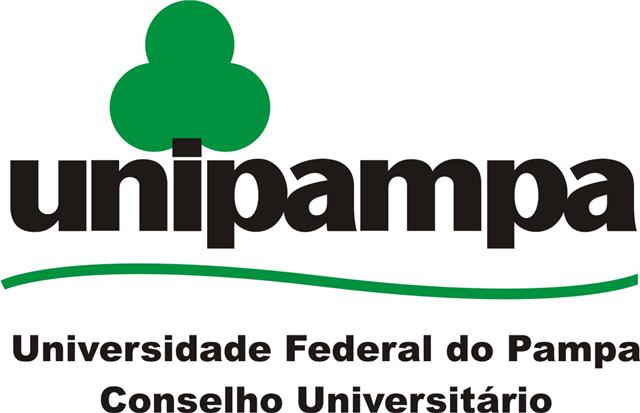 Edital nº xx/2013PROCESSO SELETIVO PARA INGRESSANTES NO CURSO DE PÓS-GRADUAÇÃO MODALIDADE LATO SENSU – ESPECIALIZAÇÃO EM DESENVOLVIMENTO DE REGIÕES DE FRONTEIRAA REITORA DA UNIVERSIDADE FEDERAL DO PAMPA, no uso de suas atribuições legais e estatutárias e, de acordo com a Resolução 62, de 26 de setembro de 2013, torna público o processo seletivo para ingressantes discentes no curso de Pós-Graduação modalidade lato sensu, Especialização em Desenvolvimento de Regiões de Fronteira.1 OBJETIVOSArt. 1º O presente edital tem por objetivo selecionar ingressantes discentes para o curso de Pós-Graduação na modalidade lato sensu, Especialização em Desenvolvimento de Regiões de Fronteira.2 DAS INSCRIÇÕESArt. 2º Poderão inscrever-se no processo seletivo de ingresso do programa de Pós-Graduação modalidade lato sensu, da Universidade Federal do Pampa, para o semestre letivo de 2014, os candidatos que atendam ao menos um dos seguintes requisitos:	a) portador de título de Graduação na área do Programa de Pós-Graduação ou áreas afins;	b) graduando com previsão de conclusão da Graduação até a data de matrícula.Art. 3º Os seguintes documentos são indispensáveis para inscrição:a) ficha de inscrição (anexo I), cujo preenchimento é obrigatório e deve ser impressa e assinada pelo candidato;b) fotocópia do diploma de graduação de Instituição de Ensino Superior reconhecida pelo Ministério da Educação ou, no caso de candidatos graduandos, atestado original de provável formando, indicando o período previsto para a conclusão do curso, fornecido pela Instituição de Ensino Superior à qual estejam vinculados. No ato da matrícula o candidato selecionado já deverá ter concluído o curso de graduação.c) fotocópia do histórico escolar completo da Graduação;d) cópia impressa do currículo Lattes do CNPq, modelo completo. e) Fotocópia da carteira de identidade e do CPF se for brasileiro, ou fotocópia do passaporte válido se estrangeiro.§ 1º A realização da inscrição implica irrestrita aceitação, por parte do candidato, dos termos definidos neste edital.Art. 4º A inscrição por correspondência deve ser realizada por meio de envio de envelope lacrado, contendo os documentos necessários para a inscrição, conforme mencionado no Art. 3º deste edital, pelo correio, via sedex, com aviso de recebimento (AR), para o endereço . Será considerada, para fins de validade da inscrição, a data de postagem carimbada pela agência dos correios, devendo esta, coincidir com o período de inscrição previsto neste edital e ter sido recebida pelo Programa de Pós-Graduação em até 3 (três) dias úteis após a data de encerramento das inscrições.Art. 5º A inscrição poderá ser realizada pessoalmente, no endereço , em envelope lacrado contendo os documentos necessários para a inscrição, conforme mencionado no Art. 3º deste edital. Art. 6º A inscrição poderá se realizada no período de de a de de 2014.Art. 7º O programa de Pós-Graduação não se responsabilizará por atrasos na entrega postal.Art. 8º As inscrições serão homologadas pela Comissão de Seleção do Programa de Pós-Graduação. A lista dos candidatos homologados será divulgada na página eletrônica do curso e da PROPG.Art. 9º Terão suas inscrições homologadas, os candidatos que apresentarem toda a documentação exigida dentro do prazo estabelecido neste Edital.3 DO PROCESSO SELETIVOArt. 10º O processo seletivo será conduzido pela Comissão de Seleção do Programa de Pós-Graduação lato sensu – Especialização em , designada pela Comissão Coordenadora do Programa.Art. 11º O candidato deverá cumprir todas as etapas do processo seletivo.Art. 12º Para o presente edital serão disponibilizadas vagas.Art. 13º A seleção dos candidatos para o Programa de Pós-Graduação lato sensu –  obedecerá o Regimento Interno do Curso, considerando as seguintes etapas e respectivas pontuações:a) Análise do currículo e histórico escolar (peso ), previamente entregues no ato da inscrição.b) Prova escrita (peso ), em data e local conforme indicado no Art. 20º.§ 1º A nota do candidato será atribuída pela média ponderada do currículo/histórico e da prova escrita:(Média={(Nota do currículo/histórico x ) + (Nota da Prova Escrita x )}/10).§ 2º Serão aprovados neste processo seletivo os candidatos que obtiverem pontuação maior ou igual a 6 (seis).§ 3º Os candidatos aprovados serão classificados individualmente de acordo com a maior nota final obtida.§ 4º Em caso de empate na classificação, será classificado o candidato com pontuação mais alta na ;persistindo o empate, vencerá o candidato mais idoso.Art. 14º A prova escrita será realizada no dia de de 2014, com início às horas e duração máxima de horas, em sala de aula do Campus da Universidade Federal do Pampa, situado no endereço .§ 1º O candidato deverá chegar impreterivelmente no horário previsto para início da prova, caso contrário será automaticamente desclassificado da seleção.4 DOS RESULTADOSArt. 15º A divulgação dos resultados preliminares do processo seletivo previsto neste edital será realizada até o dia de de 2014, na página eletrônica do Curso e da PROPG: Art. 16º Pedidos de recursos deverão ser realizados exclusivamente através de correspondência eletrônica pelo endereço no período de a e de 2014.5 DA MATRÍCULAArt. 17º Terão direito à matrícula os candidatos classificados até o limite máximo de vagas estipulado no Art. 12º do presente edital.Art. 18º As matrículas dos candidatos classificados no processo seletivo serão realizadas mediante comparecimento do mesmo, devidamente identificado, ou por meio de procuração oficial, no período de a de de 2014, junto à Secretaria Acadêmica da Universidade Federal do Pampa, Campus (endereço ), munidos dos seguintes documentos:a) Fotocópia do Título Eleitoral e Comprovantes de votação da última eleição (2 turnos) ou comprovante de quitação eleitoral expedida pelo Tribunal Regional Eleitoral, autenticadas ou acompanhadas do original.b) Fotocópia do Certificado de quitação com o Serviço Militar Obrigatório, autenticada ou acompanhada do original, quando exigível.c) Documento original de identificação pessoal.d) Se estrangeiro, apresentação de passaporte com visto de permanência adequado conforme a legislação vigente.e) Diploma de graduação ou atestado original de conclusão de curso de Instituição de Ensino Superior reconhecida pelo Ministério da Educação. No caso de ter cursado graduação em instituição estrangeira, apresentar diploma devidamente reconhecido por Instituição de Ensino Superior reconhecida pelo Ministério da Educação.Art. 19º O candidato que não realizar a matrícula dentro do prazo estabelecido no presente edital perderá o direito à vaga.6 DATAS IMPORTANTESArt. 20º As fases do processo seletivo, com as respectivas datas, são as que seguem:Período de inscrições: a de de 2014.Data da prova escrita: de de 2014.Divulgação dos resultados preliminares do processo seletivo: até o dia de de 2014.Período para recursos: a de de 2014.Divulgação dos resultados finais: até o dia de de 2014.Período de matrícula: a de de 2014.Data de início do curso:  de de 2014.7 DISPOSIÇÕES FINAISArt. 21º Após a seleção, os candidatos não selecionados terão um prazo de 30 (trinta) dias, a contar da divulgação do resultado, para retirar as cópias dos documentos junto à Secretaria Acadêmica do campus , no endereço definido no Art. 1º. A partir deste prazo os documentos serão destruídos.Art. 22º Demais informações do curso poderão ser obtidas por meio do endereço eletrônico . Art. 23º Os casos omissos serão resolvidos pela Comissão do Curso de Pós-Graduação lato sensu – Especialização em .Art. 24º Ao se inscrever neste processo seletivo, o candidato reconhece e aceita as normas estabelecidas neste edital, as normas vigentes que regulam os Cursos de Pós-Graduação lato sensu da Universidade Federal do Pampa e a Regulamentação específica do Curso de Pós-Graduação – Especialização em ., de de 2014.Anexo I(Fixa de inscrição)